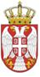             Република СрбијаОСНОВНА ШКОЛА „КРАЉ ПЕТАР  I“        Ниш, Војводе Путника бр. 1          Број: 610-55/2-2-2023-04        Датум: 25.1. 2023. годинеИ З В О Диз записника са 84.  телефонске седнице,Школског одбора  ОШ »Краљ Петар I« у Нишу,одржане дана  26. 01.  2023. године.1. Донета Одлука о усвајању  Извештаја  о  извршеном попису финансијске и нефинасијске имовине;2. Донета Одлука о доношењу  Плана набавки за 2023.годину ; 4. Донета Одлука о доношењу Плана набавки на које се закон не примењује за 2023. годину;5. Донета Одлука о доношењу  Европског развојног плана;6. Донета Одлука о усвајању Извештаја о набавкама за 2022. годину.записничарЛидија Цветковић